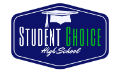 Student/Parent Handbook2017-2018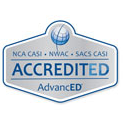 Student Choice High School (Peoria Campus)8194 West Deer Valley Road, Suite B108Peoria, Az. 85382Office: 623-242-2722Fax: 623-566-1634School Hours: 7:30 AM – 4:00 PMStudent Choice High School (Tempe Campus)                                                                             1833 North Scottsdale Road								             Tempe, Az. 85281									              Office: 480-947-9511 									                        Fax: 480-947-9624                                                                                                                       School Hours: 7:30 AM – 4:00 PMSouth Phoenix                                                                                                              Kroc Center
1375 E Broadway Rd
Phoenix, AZ 85040                                                                                                         Office: (602) 362-2996
Fax: (602) 875-5178                                                                                                                 ,                                                                                                      
School Hours: 8:00 AM – 5:00 PM Monday – FridayMaricopa PO BoxMaricopa, Az Office: (602) 377-7343Fax: 480-565-1206School Hours: 8 AM-4 PM Monday-Thursday Maryvale                                                                                                                           YMCA Family Branch
3825 N. 67th Ave
Phoenix, AZ 85033                                                                                                          Office: (602) 362-2995
Fax: (602) 875-5179                                                                                                                            School Hours: 8:00 AM – 5:00 PM Monday – FridayAdministrative Office                                                                                                        8253 W Thunderbird Rd #107
Peoria, AZ 85381                                                                                                          Office: 623-223-7875Look us up on the web:http://studentchoicehighschool.comStudent Choice High School Executive Team Scott Lopez Chief Executive OfficerP. Scott MeehanExecutive Vice-President Business DevelopmentShawnna LopezChief Operations Officer Jim DavisExecutive Director Office: (602) 710-0555Email: jdavis@schsaz.com Mission StatementThe mission of the Student Choice High School(s) with a curriculum and instructional program that meets the educational needs of at-risk students on an individual basis is to utilize public funds to provide and promote meaningful learning experiences.  In a caring manner we will remove the “risk” and prepare our students to be effective, responsible, self-reliant citizens who strive to lead a successful life beyond a high school diploma.Vision StatementAt Student Choice High School, it is our vision to Motivate students to come to school and learn each day, Educate students using the best possible curriculum and highly qualified and caring staff, and to Graduate students into successful, productive and exciting futures.Accreditation Student Choice High School is fully accredited by Advanced. AdvancED is the largest community of education professionals in the world. They are a non-profit, non-partisan organization that conducts rigorous, on-site external reviews of Pre-K-12 schools and school systems to ensure that all learners realize their full potential. While their expertise is grounded in more than a hundred years of work in school accreditation, AdvancED is far from a typical accrediting agency. Their goal isn’t to certify that schools are good enough. Rather, their commitment is to help schools improve.Combining the knowledge and expertise of a research institute, the skills of a management consulting firm and the passion of a grassroots movement for educational change, they serve as a trusted partner to 34,000 schools and school systems—employing more than four million educators and enrolling more than 20 million students—across the United States and 70 other nations. AdvancED was created through a 2006 merger of the Pre-K-12 divisions of the North Central Association Commission on Accreditation and School Improvement (NCA CASI) and the Southern Association of Colleges and Schools Council on Accreditation and School Improvement (SACS CASI)—and expanded through the addition of the Northwest Accreditation Commission (NWAC) in 2012.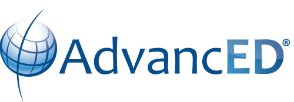 ACADEMIC PLANNING GUIDANCE The school will provide a program that focuses on what all students should know to be College and Career ready. Students will receive lessons that will help them make decisions based on these three domain areas: academic, career, and personal/social. The emphasis is on academic success for all students, so that they can achieve success in school and develop into contributing members of society. EDUCATION AND CAREER ACTION PLAN (ECAP) Arizona Education and Career Action Plan for Students in Grades 9-12 Schools shall complete for every student in grades 9-12 an Arizona Education and Career Action Plan (“ECAP”) prior to graduation. Schools shall develop an Education and Career Action Plan in consultation with the student, the student’s parent or guardian and the School Guidance Counselor or Administrator. School Guidance Counselors or Administrators shall monitor, review and update each Education and Career Action Plan individually with the student's) annually. GRADUATION REQUIREMENTS Student Choice High School Graduation Requirements Credit Requirements align to Arizona State MinimumEnglish 			4 credits                                                                                                                                                  Math   			4 credits	                                                                                                                                Science 		3 credits                                                                                                                                                                 Social Studies 		3  credits                                                                                                                                                  CTE/Fine Arts   		1 credit                                                                                                                                             Electives  		 7 credits                                                                                                                                                       Total  		 	22 credits Grading ScaleA	90%-100%	                                                                                                                                                                 B 	89%-80%     	                                                                                                                                                          C   	79%=70%                                                                                                                                                                            D            69%-60%                                                                                                                                                                      F     	59%-0%   P	Pass			GRADING GUIDELINES Course grade determination70% Computer software lessons and quizzes 5% Projects5% Notes20% Final Exam All grades must represent learning (student academic achievement). Extra credit (additional points) may be made available if it is offered equally to all students only as a demonstration of academic achievement above and beyond the expected level of performance in a lesson or unit. There will be documentation of student progress toward mastery. Beginning with the first “grade in progress” report, and continuing until the end of the course, each student’s current grade will be available by directly requesting the grade from the teacher, or through electronic means. Advisory-MentorshipStudents will be assigned an advisor/mentor upon enrollment.  The advisory will meet with the student once a week to discuss academics, attendance, and social skill.  IDEA – SPECIAL EDUCATIONAs defined by federal law, special education means specially designed instruction, at no cost to the parents, to meet the unique needs of a child with a disability [IDEA 97 300.26(a)]. Arizona Revised Statutes defines a "child with a disability" as a child who is at least three but less than twenty-two years of age, who has been evaluated and found to have a disability and who, because of the disability, needs requires specially designed instruction and related services in order to access the curriculum.and related services [ARS 15-761(2)]. CHILD FINDChild find is a component of the Individuals with Disabilities Education Act (IDEA ‘04) that requires Public Education Agencies (PEA) to locate, identify, and evaluate all children with disabilities, aged birth through 21, located within their boundaries of responsibility who are in need of early intervention or special education services. 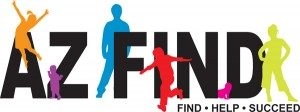 45 day screening process:Arizona State Board of Education rules (found in the Arizona Administrative Code) require that “identification (screening for possible disabilities) shall be completed within 45 calendar days after entry of each student and any student enrolling without appropriate records of screening, evaluation, and progress in school, or after notification to the [school] by parents of concerns regarding developmental or educational progress by their child aged 3 years through 21 years.” [A.A.C. R7-2-401(D)(5)] “If a concern about a student is identified through screening procedures or through review of records, the public education agency shall notify the parents of the student of the concern within 10 school days and inform them of the public education agency procedures to follow-up on the student’s needs.” [A.A.C. R7-2-401(D)(8)]SECTION 504 OF THE REHABILITATION ACT OF 1973 Pursuant to Section 504 of the Rehabilitation Act of 1973, the District has a duty to identify, refer, evaluate and, if eligible, provide a free, appropriate public education to disabled students. Purpose: The purpose of Section 504 is to assure that disabled students have educational opportunities and benefits equal to those provided to nondisabled students. An eligible student under Section 504 is a student who has a physical or mental impairment that substantially limits a major life activity. Section 504 is not an aspect of special education. ATTENDANCE POLICY NINETY PERCENT (90%) ATTENDANCE REQUIREMENT In order to receive credit, 90% attendance is required (ARS 15-803B) Administrators are authorized to excuse additional absences for extended illness, injury or extenuating circumstances upon satisfactory verification. In such cases, to receive credit, students are expected to make up missed work in a timely manner. ATTENDANCE LOSS OF CREDIT APPEAL If a student is in loss of credit status due to excessive absences, a letter will be mailed home explaining the reason for possible loss of credit as well as the procedure to appeal. Students and parents must sign and return the appeal form. A parent conference may be required to develop a plan for a successful appeal. Students are expected to continue to attend class and complete assigned work. Attendance and grades will be considered in granting appeals. The attendance appeals committee will determine credit status.VERIFIED ABSENCES Absences that the parents/guardians excuse by phone or note (authorized school activities are not absences) within one day of the student’s return to school. Physician’s documentation of illness may be required.UNVERIFIED ABSENCES Absences not authorized by parents within 24 hours of the student’s return to school OR absences that an administrator has confirmed as unauthorized OR absences that are for other than illness or family emergency. If an appeal conference is requested, student, parent, teacher, and administration shall confer to determine future action.STATE TRUANCY LAW School attendance is not only a good habit; state law requires it. Arizona State Law (15-802.A, 15-803.E) requires every person who has custody of a child between the ages of six and sixteen years shall make sure the child attends school for the full time school is in session unless unable to attend due to illness or another legitimate reason.STUDENT RESPONSIBILITIES Students are obligated to attend classes for which they are scheduled. Students are to: Be prompt to all classes. Check out with the attendance office prior to leaving campus. Students must have prior permission to leave campus. Absences from students leaving without permission from attendance, the nurse, or administration will remain unverified. Report to class first and obtain permission from the teacher to leave class for any reason. Report directly and immediately to the attendance office upon arriving late to school. Students are not to loiter in cars or around campus. Have all absences excused by parent/guardian no later than one day upon returning to school. Ninety percent (90%) attendance does not imply that a class will be automatically passed. Students must attain a passing grade to receive credit. PARENT/GUARDIAN RESPONSIBILITIES It is the parents’/guardians’ responsibility to ensure that students attend school regularly and inform the school of any absence. By law, students under the age of 16 are required to attend school. Parents/guardians shall be responsible for: Assuring that students under the age of 16 enroll in school and attend regularly. Excusing student absences by: Contacting the attendance office prior to an absence Calling on the day of the absence before 4:00 p.m. Sending a note. Absences not excused within 24 hours will remain unverified                                         SCHOOL RESPONSIBILITIES It is the school’s responsibility to: Maintain accurate attendance records Make a reasonable effort to inform students and parents/guardians of the attendance policy and procedures (electronic phone calls/text, summer mailer, handbook, student meetings) Make a reasonable effort to communicate with parents regarding excessive absences, (electronic phone calls/text, direct calls, mail and report card, e-mail) Meet with parents upon request Communicate with  parents after each student’s absence Notify student and parent of loss of credit Provide attendance summaries to parents upon request Explain the attendance policy and procedures at the beginning of school TEACHER RESPONSIBILITIES Take attendance daily and keep accurate records  Contact parent when absences interfere with academic performance Consult with student regarding possible loss of credit, and provide make-up work for students with verified absences Teachers will determine whether students will receive credit based upon academic performance and attendance TARDY PRACTICE DEFINITION A tardy student is defined as any student who is not inside the classroom when the class begins. WHY DO WE HAVE A TARDY POLICY? To reduce classroom interruptions caused by students arriving late to class To ensure students do not miss valuable instruction time To teach the “lifelong” skill of promptness TARDY PROCEDURES: Tardy students will be marked tardy in the attendance system, and assigned a consequence based on the occurrence. The student will then be sent to class after signing in at the attendance office.  Site administration will work with all stakeholders to eliminate and reduce tardy’s. CAMPUS PROCEDURES & EXPECTATIONS Student Choice High School maintains a closed campus during school hours. High school students may not leave campus for unless they have their parent, legal guardian or authorized emergency contact person sign them out of school in the attendance office. All students are to remain only in designated areas during school hours. PERSONAL ITEMS The school is not responsible for money or personal items which are lost or stolen. Students are advised to bring only enough money to school to cover necessary expenses.DRIVING AND PARKING REGULATIONS In order to ensure safe and orderly use of the school parking lot, the following procedures will be observed: Students who drive are strongly encouraged to carpool as the parking lot has a limited number of space Pedestrians have the right of way at all times on campus Students are to park only in the areas designated for student parking Students are not to park in the designated visitor areasLoitering in the parking lot during the school day is not permitted The parking lot is a facility provided by the school. Students use it at their own risk. The   school is not responsible for theft or damage. Students are encouraged to lock their cars at all times Driving in a manner that is deemed unsafe or hazardous by the staff is grounds for immediate revocation of all campus driving/parking privileges ROLLERBLADES, ROLLER SHOES, SKATEBOARDS, SCOOTERS AND BICYCLES Bicycles, rollerblades, roller shoes, skateboards, and scooters may be used in getting to school; however, they must be checked at the front office upon arrival. Bicycles must be parked in the designated area. SCHS is not responsible for stolen items. VISITORS & GUEST PASSES No student may have a guest on campus DURING THE SCHOOL DAY. A parental visitor’s pass must be obtained from the administration before the parent visits classrooms. Parents are requested to notify the school prior to classroom visitation. STUDENT RELATIONSHIPS Companionship and friendship in good taste are encouraged. Behavior which lacks appropriate restraint may necessitate a parent-school conference or other more serious form of discipline. Anything beyond holding hands is considered an inappropriate display of affection. LOITERING AND TRESPASSING ON OTHER SCHOOL CAMPUSES Students are not to be on any other school campus unless attending a scheduled class. Any personal visit must be cleared by reporting to the administrative office to request permission. No loitering or trespassing will be tolerated. Violators will be reported to police and suspension may occur (A.R.S. 13-2905).  Students need to leave campus at the end of the academic day. The only students allowed on campus after school hours are those students who have appointments to meet with teacher or staff. All students staying after school need to be supervised by a staff member. Students who violate this policy will be referred to the office for disciplinary action. USE & POSSESSION OF TOBACCO/VAPOR PRODUCTS ON SCHOOL CAMPUSES ARS §36-601.01 Tobacco Possession Prohibition Possession of tobacco products of any kind on K-12 public, charter or private school grounds, building, parking lots, playing fields and vehicles and at off-campus school sponsored events is a petty criminal offense. ‘Tobacco products’ includes smoking tobacco (e.g. cigarettes of any kind, cigars), smokeless tobacco, (e.g. snuff, twist) and cigarette papers. All electronic smoking devices and/or accessories are prohibited. ARS §13-3622 B Vapor Products ARS §13-3622 B states it is illegal for a minor to buy, have in their possession or knowingly accept/receive from any person, tobacco product, a vapor product or any instrument or paraphernalia that is solely designed for the smoking or ingestion of tobacco or shisha, including a hookah or water pipe. “Shisha” includes any mixture of tobacco leaf and honey, molasses or dried fruit or any other sweetener. “Tobacco product” means any of the following: A. Cigars, B. Cigarettes, C. Cigarette papers of any kind, D. Smoking tobacco of any kind, and E. Chewing tobacco of any kind. “Vapor product” means a noncombustible tobacco-derived product containing nicotine that employs a mechanical heating element, battery or circuit, regardless of shape or size that can be used to heat a liquid nicotine solution contained in cartridges.NON-DISCRIMINATION STATEMENT Student Choice High School does not practice discrimination on the basis of race, color, national origin, sex, handicap, or age. This policy is in compliance with Title VI of the Civil Rights Act of 1964 (pertaining to race, color, and national origin), Title IX of the Education Amendments of 1972 (pertaining to sex-equity), Section 504 of the Rehabilitation Act of 1973 and the ADA-Americans with Disabilities Act (pertaining to handicap), Age Discrimination Act of 1975 (pertaining to age), and covers admission and access to, and treatment and employment in, the district's programs and activities, including vocational education. Students, parents or guardians, employees, or members of the community who have any concerns about these regulations or who wish to file individual grievances should contact the following district staff person: Jim DavisExecutive Director8253 W. Thunderbird Road Suite 107Peoria, AZ 85381 SCHOOL DRESS Arizona Law and District policy provide for a safe, positive school campus that is conducive to learning. Appropriate dress is critical to this effort. General guidelines to be observed are student’s attire should be neat, clean and modest. Clothing shall not be transparent/sheer, distracting or disruptive to the school environment. The following are specific guidelines to assist you and your student in making good decisions about what to wear to school: Footwear is required on campus by state law, which prohibits bare feet in any public place. No night wear including pajamas and slippers. Tops must be modest and unrevealing as to not show: midriff, cleavage, bare backs, the sides of the body or bra straps. Tops must be sufficient in length to fully cover the waistband of the bottoms. Undergarments such as sleeveless undershirts, tank tops, muscle shirts, halter tops, strapless tops, and spaghetti straps are inappropriate. Garments with straps must be 2 inches or wider; jackets/sweaters are not options for “covering up” inappropriate clothing. Pants, shorts and/or skirts must be reserved and appropriate length as to not reveal undergarments or skin through large holes, ragged or cut off garments. Shorts and skirts must be long enough to cover buttocks even when seated. To promote positive school culture students are prohibited from wearing any clothing or accessories that have or endorse profanity, drugs/alcohol/tobacco, sexual or violent connotations or are gang related. Other items that are prohibited, but not limited to that which is stated, to maintain a safe, positive and learning culture at school are as follows: Bandanas, sweatbands, hairnets, “do rags”, overcoats, trench coats, or similar styled clothes may not be worn on campus. Spiked jewelry, wallet chains, chain belts or extremely long belts are not allowed. Hats, beanies, visors, sunglasses and hoods may not be worn in school buildings. The administration and staff will enforce this dress code consistently and fairly. A student whose mode of dress is deemed to be unsuitable or inappropriate may be asked by the administration to make necessary corrections in personal appearance. Students may receive consequences for violation of any part of the dress code. School dress is expected at school and all school functions.STUDENT RECORDS Access to educational records is governed by federal law (Family Educational Rights and Privacy Act). Parents and students 18 years of age or older, have the following rights in connection with educational records: To inspect and review the student’s educational records To request amendment of the student’s educational records to ensure that the records are not inaccurate, misleading or in violation of student rights, including the right to a hearing, if necessary To consent to disclosure of personally identifiable information contained in the student’s educational record, except that information deemed “directory information” may be disclosed without consent unless the parent/eligible student directs in writing that this information not be made public without prior consent. Disclosure may also be made without consent in certain circumstances allowed by FERPA To file complaints with the U.S. Department of Education Non-custodial and divorced parents have equal right relating to student records unless the school has been provided a court order to the contrarySTUDENT CONDUCT STUDENT GUIDELINES FOR APPROPRIATE USE OF TECHNOLOGY RESOURCES ACCEPTABLE USE OF – ELECTRONIC INFORMATION Acceptable use of the electronic information services requires that the use of these resources be in accordance with the following guidelines and support the educational goals of Peoria Unified School District. Summary You will be held responsible for your actions. Your actions may be monitored and tracked while using school computing devices or the District network. Do not download inappropriate or copyrighted material. Do not disclose personal information about you or your family. Notify your teacher immediately if you receive a communication or access a website that you feel is inappropriate. The student must: Use the electronic information system for educational or district business purposes only. Agree not to submit, publish, display or retrieve/download any inappropriate material, including material that is defamatory, abusive, obscene, profane, sexually oriented, threatening, racially offensive, illegal, or deliberately inaccurate material; nor shall students provide direct links to such materials or encourage the use of controlled substances. Agree not to download, archive, distribute or share any software or digital file(s) (such as movies, music, or text) that would constitute a violation of copyright laws, including any trademark and/or license restrictions. Agree not to attempt to harm, modify system files or data belonging to other users. Agree not to attempt to gain unauthorized access to district systems or data, destroy software, or interfere with system operation or security. Keep password private. Notify teacher if a password is lost or stolen, or if there is reason to believe that someone has obtained unauthorized access to the system. Agree not to use the network in a way that would disrupt the use of the network by others. Understand that any use of the District Network, including e-mail, may be monitored and tracked. Agree not to reveal anyone else’s personal information without the proper permission or authority. Agree not to use the system to make any unauthorized purchases or to conduct any non-approved business. Follow all District Policies and Student Handbooks as written. Student use of information systems is acknowledged to be a privilege, not a right. Students must adhere to strict district guidelines. Administrator(s) will deem what is appropriate and inappropriate use of information systems. Any action by a student determined to constitute an inappropriate use subjects the student to disciplinary action. Depending on the seriousness of the user’s offense, consequences will be administered as stipulated in the Student Handbook and/or District Policy. Students will also be subject to all applicable state and federal laws. Students and parents/guardians of students must understand that their student may have access to the Internet. Through the use of filtering software and supervision, Student Choice High School limits access to inappropriate materials on the Internet. When accessing and /or viewing the Internet at school on personal devices, students must only use the PUSD XNET Wifi so they are unable to access sites that are otherwise blocked to students at school. Students and parents should be aware that no filtering system is completely effective in preventing access to all inappropriate materials, and it is the student’s responsibility to follow the above regulations and the directions of staff. The parental/guardian responsibility will be to address with their children any additional boundaries of what is considered acceptable use by members of their family.Each user will be required to sign an ACCEPTABLE USE AGREEMENT. A user who violates the provisions of the agreement may be denied access to the Electronic Information Services and may be subject to disciplinary action. A canceled account will not retain its mail or files. The district does not assume liability for any information lost, damaged, or unavailable due to technical and/or other difficulties; nor does the district assume liability for a user’s inappropriate use of the district Electronic Information Services. Details of the user agreement shall have been discussed with each potential user of school computers and the network system. When the signed agreement is returned to the school, the user may be permitted use of computers and electronic resources through the District Information Services and equipment.ACADEMIC INTEGRITY It is the practice of Student Choice High School to facilitate honesty and integrity among the student body. Students must work to be successful in the classroom with each student’s success based upon his/her own merit. To this end, academic misconduct of any kind is unacceptable. Examples which violate academic integrity are: Cheating – giving, using, or attempting to see unauthorized materials, information, notes, study aids, or other devices in any academic exercise including unauthorized communication of information. Fabrication and Falsification – unauthorized alteration or invention of any information or citation in an academic exercise. Plagiarism – presenting the work of another as one’s own (i.e., without proper acknowledgement of the source). This includes the use of internet sources. The sole exception to the requirement of acknowledging sources is when the ideas or information is common knowledge. Facilitating Academic Misconduct – giving or attempting to help another commit an act of academic misconduct. Tampering with Materials, Grades, or Records – interfering with, altering, or attempting to alter school records, grades or other documents without authorization from an appropriate school official for the purpose of changing, falsifying, or removing the original information found in such records. Copyright Laws – all applicable copyright laws will be in effect as related to both computer software and printed books and materials. ABUSE OF STAFF In order to maintain a safe, orderly school environment, the authority of school staff members acting in their official capacity must be respected. For this reason, any form of verbal or physical abuse of staff will be treated as a serious offense warranting suspension or expulsion. If concern about a staff member’s exercise of authority cannot be satisfied in direct, appropriate discussion with the individual, that concern should be brought to the attention of the administration. TEACHER/STAFF AUTHORITY Teachers and staff have the responsibility and authority to correct the behavior of any student, especially if it is of such nature as to bring discredit to the individual, the school or the student body. Disrespect directed at staff will not be tolerated. STUDENT DISCIPLINE RULES Rules for student conduct are established by law, by District, and by the Student Discipline Code set forth on the following pages. Within the Code, a chart showing minimum and maximum consequences is provided as a communications tool for all who share in the educational process. At times, consequences not set forth in the Code may be developed if the proposed alternatives are viewed by the school official and parent as useful and appropriate. Several problem areas represented on the chart are discussed in greater detail because they have unusual importance in maintaining positive school climate. DUE PROCESS RIGHTS Students referred for discipline are guaranteed the following due process rights: (1) the right to be informed of accusations against them, (2) the opportunity to admit or deny accusations, (3) the right to hear evidence on which accusations are based, (4) an opportunity to present an alternative factual position, and (5) the right to appeal a disciplinary decision in accordance with district policy.SEARCH AND SEIZURE The Student Choice High School’s number one concern is maintaining a safe, positive learning environment for our students and staff. There are occasions when the student receives information that this may be jeopardized in some fashion and a search must be conducted. School officials need only reasonable suspicion to initiate a search. Reasonable Suspicion is based on information received from students or teachers that is considered reliable. It may also be prompted by the behavior or effect of the student. Consequently, certified school officials may search if reasonable suspicion is established as the primary basis for the search. Searches may include, and are not limited to the student's person, desks, locker, backpacks, automobiles, purses, cell phones, wallets, etc. ARIZONA DRUG & ALCOHOL LAW Alcohol or drug violations on or within 300 feet of school property, at school events, or at any time the student is subject to the district's "good neighbor" policy will result in disciplinary action by school officials, notification of parents, and possible involvement of police.STUDENT VIOLENCE/HARASSMENT/INTIMIDATION/BULLYING Student Choice High School believes it is the right of every student to be educated in a positive, safe, caring, and respectful learning environment. SCHS believes a school environment inclusive of these traits maximizes student achievement, fosters student personal growth, and helps students build a sense of community that promotes positive participation as members of society. FIGHTING VS. ROUGH OR INAPPROPRIATE PLAY Fighting, defined as physical contact with another person intended to cause harm, is never appropriate on a school campus. This is distinguished from the type of play - especially that of younger students - in which participants may exceed the bounds of good judgment without intending to injure one another. Response to inappropriate play must be measured by the age of students and type of endangerment that results.GANG ASSOCIATION OR ACTIVITY For disciplinary purposes, a gang is defined as a group of three or more who (1) have a name, (2) claim a territory, (3) have rivals/enemies, (4) interact together to the exclusion of others, and/or (5) exhibit antisocial behavior - often associated with crime or a threat to the community. Gang behavior that initiates, advocates, or promotes activities that threaten the safety or well-being of persons or property on school grounds, or which disrupts the educational environment is strictly forbidden. Any student wearing, carrying, or displaying gang clothing, symbols, or paraphernalia; exhibiting behavior or gestures which symbolize gang membership; causing and/or participating in activities which intimidate or adversely affect the educational pursuits of another student or the orderly operation of the school shall be subject to discipline.THE "GOOD NEIGHBOR" POLICY: STUDENT CONDUCT WITHIN THE SCHOOL COMMUNITY School rules and other reasonable expectations for student behavior are extended to include student conduct while going to and from school and while off campus during the normal school day. This includes the responsibility to observe traffic and pedestrian laws and the responsibility to act as a good neighbor, respecting the safety, welfare, and property of others during lunch hour and release periods. Failure to act as a good neighbor within the school community may result in disciplinary action.SEXUAL HARASSMENT Sexual harassment consists of unwelcome sexual advances, requests for sexual favors, sexually motivated physical conduct or other verbal or physical conduct or communication of a sexual nature when that conduct or communication has the purpose or effect of substantially or unreasonably interfering with an individual’s education, or creating an intimidating, hostile or offensive employment or educational environment. Sexual harassment or sexual abuse will result in disciplinary action and possible police notification.POSSESSION OF WEAPONS, KNIVES, LOADED/UNLOADED FIREARMS, EXPLOSIVE DEVICES, OR OTHER DANGEROUS INSTRUMENTS Student Choice High School prohibits any person from possessing, storing, or using weapons, knives, firearms, explosive devices, and/or other dangerous instruments on school premises, including any school building, grounds, recreational area, athletic field, vehicle or any other property that the SCHS owns, uses, or operates.Student Choice High School Student Handbook Awareness Statement 2017-18Enrollment at Student Choice High School requires that each student becomes familiar with ALL information contained in the student handbook. Student Choice High School has provided each student and his/her parent a link to the Student Handbook and school personnel/officials have discussed school policy and procedures. *THIS FORM MUST BE TURNED IN WITH REGISTRATION MATERIALS. My signature acknowledges that I have received the link to Student Choice High School, to have reviewed and abide by the contents of the Handbook. Print Student Name:__________________________________________________Student Signature:___________________________________________________Print Parent/Guardian Name:___________________________________________Parent Signature:____________________________________________________Date:____________________________Campus:_________________________Parent/Guardian:On occasion, representatives from and/or employees of Student Choice High School wish to photograph, videotape, and/or interview individuals in connection with school programs, projects, or events.  In order to release photographs, video footage, and/or comments, and/or post on district website/publications, we need written permission.  To give consent, please complete below._____ I give permission_____ I do not give permission Parent/Guardian Signature:_______________________________________________Date:____________________